Xbox Series S marzeniem niejednego graczaRok 2020 to dla wielu miłośników konsol wyjątkowy czas. Swoje premiery ogłosiły czołowe firmy zajmujące się m.in. sferą gamingową. Wśród nich znajduje się także firma Microstoft, która postanowiła swoich fanów zaskoczyć premierą konsoli Xbox Series S. Oto co czeka wszystkich posiadaczy wspomnianego urządzenia.Konsola, która zachwyci nawet najbardziej wymagającychMicrosoft jest jednym z przedsiębiorstw, które stale nie ustępują kroku w branży gier komputerowych. Dowodem są urządzenia tej, które kupuje miliony użytkowników na całym świecie. Nazwa Xbox stała się wręcz kultowa. Nic dziwnego, że miłośnicy gier z oczekiwaniem i wielkimi nadziejami spoglądają na zapowiedzi konsoli Xbox Series S. Ta nowość zapowiadana jest jako największa wydajność ukryta w najmniejszej dotychczas konsoli.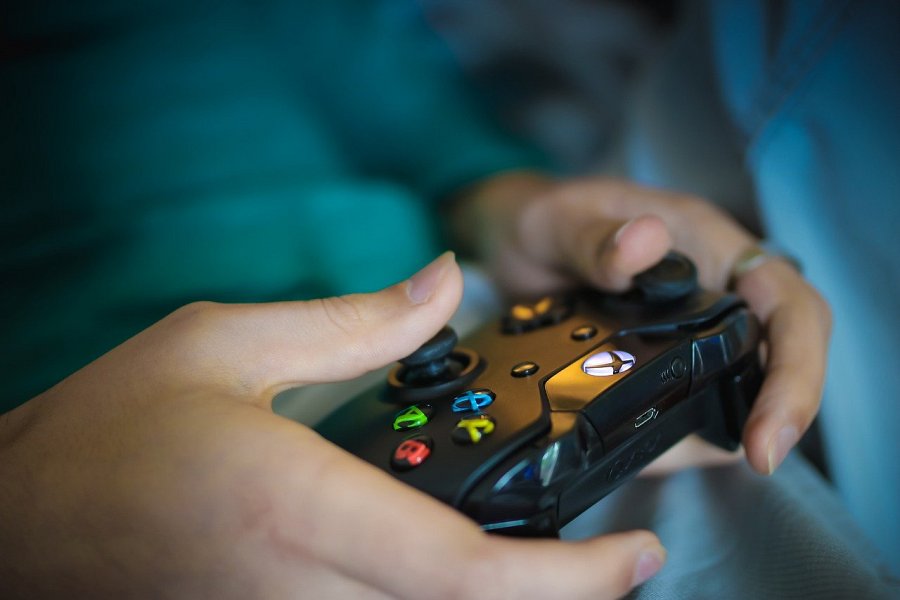 Xbox Series S - rozgrywka na najwyższym poziomieJak już zdążyliśmy się dowiedzieć Xbox Series S zapowiadana jest jako kompaktowa konsola pełna funkcjonalności. Wśród wielu udogodnień mamy do czynienia z urządzeniem wyposażonym w super szybki dysk SSD. Zabieg ten pozwoli szybko ładować ulubione tytuły użytkowników bez konieczności długiego oczekiwania. Ponadto firma Microsoft umożliwia odtwarzanie gier poprzednich generacji za sprawą kompatybilności wstecznej. Twórcy Xbox Series S mogą poszczycić się płynnym działaniem urządzenia za sprawą zastosowanej technologii HDR oraz odświeżaniu na poziomie do 120 klatek na sekundę.